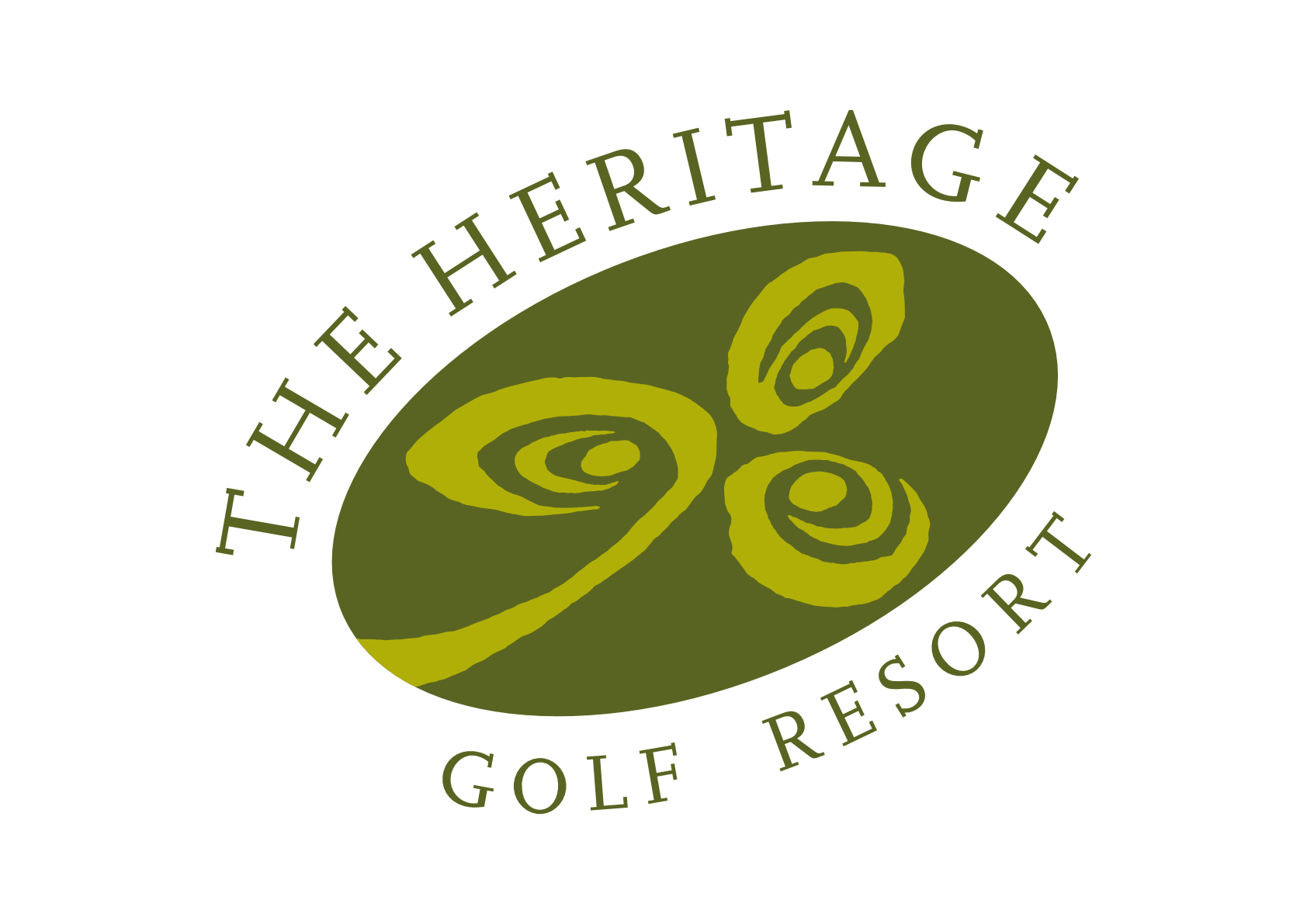                            I wish to apply for Membership as indicated below at                                         The Heritage Golf ClubMembership Category:                                 Annual Subscription:Membership Code: First Name(s): Surname (s): Date of Birth: Address: Telephone: (Home) Telephone: (Work) Mobile:Email: Occupation:                                                            Company:Other Golf Club Memberships: Handicap:                                                                          GUI Number: Signature:                                                                          Date: 